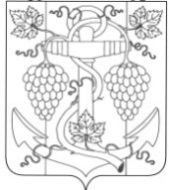 СОВЕТ ЗАПОРОЖСКОГО  СЕЛЬСКОГО ПОСЕЛЕНИЯ ТЕМРЮКСКОГО РАЙОНАРЕШЕНИЕ №178ХLVIII сессия                                                                             IV созыва22 «июля» 2022 года                                                                  ст-ца Запорожская Об определении специально отведенных мест на территории Запорожского сельского поселения Темрюкского района, для проведения встреч депутатов с избирателями, перечня помещений для данных целей и порядка их предоставленияРуководствуясь  части 7 статьи 8 Федерального закона от 08 мая 1994 года № 3-ФЗ «О статусе сенатора Российской Федерации и статусе депутата Государственной Думы Федерального Собрания Российской Федерации»,              части 6 статьи 17 Федерального закона от 21 декабря 2021 года № 414-ФЗ «Об общих принципах организации публичной власти в субъектах Российской Федерации», части 5.3 статьи 40 Федерального закона от 06 октября 2003 года № 131-ФЗ «Об общих принципах организации местного самоуправления в Российской Федерации», статьи 18 Закона Краснодарского края от 24 апреля 1995 года № 4-КЗ «О статусе депутата Законодательного Собрания Краснодарского края», Уставом Запорожского сельского поселения Темрюкского района, РЕШИЛ:1. Принять порядок предоставления помещений для проведения встреч депутатов Государственной Думы Федерального Собрания Российской Федерации, депутатов Законодательного Собрания Краснодарского края, депутатов муниципального образования Темрюкский район, депутатов Запорожского сельского поселения Темрюкского района и форму заявления о предоставлении таких помещений (Приложение 1).2. Утвердить перечень помещений для проведения встреч депутатов Государственной Думы Федерального Собрания Российской Федерации, депутатов Законодательного Собрания Краснодарского края, депутатов муниципального образования Темрюкский район, депутатов Запорожского сельского поселения Темрюкского района (Приложение № 2).3. Утвердить перечень специально отведенных мест для проведения встреч депутатов Государственной Думы Федерального Собрания Российской Федерации, депутатов Законодательного Собрания Краснодарского края, депутатов муниципального образования Темрюкский район, депутатов Запорожского сельского поселения Темрюкского района (Приложение № 3).4. Общему отделу (Полтораченко) официально опубликовать настоящее решение в официальном периодическом печатном издании газете Темрюкского района «Тамань» и официально опубликовать (разместить) на официальном сайте муниципального образования Темрюкский район, на официальном сайте Запорожского сельского поселения Темрюкского района в информационно-телекоммуникационной сети «Интернет». 5. Контроль за выполнением настоящего решения возложить на заместителя главы администрации Запорожского сельского поселения Темрюкского района Е.И.Ясинскую и постоянную комиссию Совета Запорожского сельского поселения Темрюкского района по вопросам обеспечения законности, правопорядка, охраны прав и свобод граждан, развитию местного самоуправления С.Н. Ермоленко. 6. Настоящее решение вступает в силу после его официального опубликования.Приложение № 1к решению XLVIII сессииСовета Запорожского сельского поселения Темрюкского района IV созываот 22.07.2022 года №178ПОРЯДОК  предоставления помещений для проведения встреч депутатов Государственной Думы Федерального Собрания Российской Федерации, депутатов Законодательного Собрания Краснодарского края, депутатов муниципального образования Темрюкский район, депутатов Запорожского сельского поселения Темрюкского района 1. Настоящий Порядок разработан в соответствии с ч. 5.3 ст. 40 Федерального закона от 06.10.2003 года №131-ФЗ «Об общих принципах организации местного самоуправления в Российской Федерации» и определяет процедуру предоставления помещений для проведения встреч депутатов Государственной Думы Федерального Собрания Российской Федерации, депутатов Законодательного Собрания Краснодарского края, депутатов муниципального образования Темрюкский район, депутатов Запорожского сельского поселения Темрюкского района  (далее - депутаты) с избирателями в целях обеспечения реализации положений ч.7 ст.8 Федерального закона от 08.05.1994 года №3-ФЗ «О статусе сенатора Российской Федерации и статусе депутата Государственной Думы Федерального Собрания Российской Федерации», ч.6 ст.17 Федерального закона от 21.12.2021 года № 414-ФЗ «Об общих принципах организации публичной власти в субъектах Российской Федерации», ст.18 Закона Краснодарского края от 24.04.1995 года №4-КЗ «О статусе депутата Законодательного Собрания Краснодарского края».2. Встречи депутатов с избирателями в форме публичного мероприятия проводятся в соответствии с законодательством Российской Федерации о собраниях, митингах, демонстрациях, шествиях и пикетированиях, в том числе Федеральным законом от 19.06.2004 года №54-ФЗ «О собраниях, митингах, демонстрациях, шествиях и пикетированиях», и отношения, связанные с их проведением, настоящим Порядком не регулируются.3. Перечень помещений, предоставляемых для проведения встреч депутатов с избирателями в соответствии с ч. 5.2 ст. 40 Федерального закона от 06.10.2003 года №131-ФЗ «Об общих принципах организации местного самоуправления в Российской Федерации», определяется администрацией сельского поселения (далее - администрация) и размещается на официальном сайте администрации в информационно-телекоммуникационной сети "Интернет" с указанием режима работы (основной деятельности) организаций, являющихся правообладателями данных помещений.4. Для проведения встреч депутатов с избирателями предоставляются нежилые помещения, находящиеся в муниципальной собственности сельского поселения, и включенные в перечень помещений для проведения встреч депутатов с избирателями.Помещения предоставляются депутатам для проведения встреч с избирателями на безвозмездной основе.5. Не позднее чем за семь рабочих дней до даты проведения встречи с избирателями депутат направляет либо представляет лично письменное заявление о предоставлении помещения для ее проведения в администрацию, в котором указываются цель проведения мероприятия, дата, время начала и окончания мероприятия, предполагаемое количество участников мероприятия, фамилия, имя, отчество, контактные данные лица, ответственного  за организацию и проведение мероприятия, а также способ уведомления депутата либо лица, ответственного за организацию и проведение мероприятия, о предоставлении помещения.  Форма заявления является приложением к настоящему Порядку.К заявлению прилагается копия документа, подтверждающего статус депутата.6. Регистрация и рассмотрение заявления депутата осуществляется уполномоченными должностными лицами администрации в соответствии с установленным порядком делопроизводства в день его поступления.7. Согласование порядка предоставления помещения для проведения встречи депутата с избирателями с руководителем организации, являющейся правообладателем помещения, осуществляется уполномоченными должностными лицами администрации.8. Уведомление о результатах рассмотрения заявления и согласовании вопроса предоставления помещения направляется депутату либо лицу, ответственному за организацию и проведение мероприятия, администрацией в срок не позднее 3 рабочих дней со дня поступления заявления способом, указанным в заявлении о предоставлении помещения.9. Помещение депутату для проведения встречи с избирателями в указанные в заявлении дату и (или) время не может быть предоставлено в следующих случаях:- дата и (или) время проведения встречи назначены без учета режима работы режима (основной деятельности) организации;- помещение в указанные время и дату предоставлено для проведения встречи с избирателями другому депутату, обратившемуся с заявлением ранее;- помещение в указанные время и дату предоставлено для проведения культурно-массового или иного официального мероприятия;- предполагаемое количество участников встречи превышает нормы предельной заполняемости помещения;- помещение находится в неудовлетворительном техническом состоянии, создающем угрозу жизни, здоровья и безопасности участников мероприятия, и приведение его в пригодное для проведения встречи депутата с избирателями состояние не представляется возможным к указанной в заявлении дате.10. В случае невозможности предоставить указанное в заявлении депутата помещение по основаниям, предусмотренным п. 9 настоящего Порядка, уполномоченное должностное лицо администрации в срок не позднее 3 рабочих дней со дня поступления заявления депутату либо лицу, ответственному за организацию и проведение мероприятия, способом, указанным в заявлении о предоставлении помещения, направляет предложение о предоставлении иного помещения из утвержденного перечня помещений, предоставляемых для проведения встреч депутатов с избирателями, либо о предоставлении указанного в заявлении помещения на другую дату или время проведения мероприятия.11. Предоставление иного помещения либо изменение даты и времени проведения мероприятия осуществляется с письменного согласия депутата.12. Проведение встреч депутатов с избирателями не должно препятствовать осуществлению организацией, являющейся правообладателем помещения, основной деятельности.Глава Запорожского сельского поселения Темрюкского района                                                                     Н.Г.КолодинаПриложение к Порядку предоставления помещенийдля проведения встреч депутатов Государственной Думы ФедеральногоСобрания Российской Федерации, депутатов Законодательного СобранияКраснодарского края, депутатов муниципального образования Темрюкский район, депутатов Запорожского сельского поселения Темрюкского района  В администрацию __________________ЗАЯВЛЕНИЕо предоставлении помещения для проведения встречи депутата с избирателямиПрошу предоставить помещение, расположенное по адресу: ______________________________________________________________для проведения встречи с избирателями.Проведение данной встречи с избирателями запланировано ______________________________________________________________(предполагаемые дата, время начала и окончания проведения встречи)Примерное число участников встречи ____________ человек(а).Ответственное лицо за организацию и проведение мероприятия ____________________________________________________________________________________________________________________________ (фамилия, имя, отчество лица, номер контактного телефона и другие данные)О результатах рассмотрения заявления уведомление прошу направить ______________________________________________________________(указываются фамилия, имя, отчество лица)______________________________________________________________(указывается способ направления уведомления и соответствующий адрес)Проведение встречи с избирателями не повлечет нарушения осуществления организацией, являющейся правообладателем помещения, основной деятельности.После окончания встречи с избирателями помещение и находящееся в нем имущество будет передано организации, являющейся правообладателем помещения, в надлежащем состоянии в течение одного часа после завершения мероприятия.Приложение: на ____л.Депутат ______________________________________________________________(наименование законодательного или представительного органа)_______  _____________________________     (подпись)                         (фамилия, имя, отчество депутата)"___"__________________20___г.Приложение № 2к решению XLVIII сессииСовета Запорожского сельского поселения Темрюкского района IV созываот 22.07.2022 года №178Перечень  помещений для проведения встреч депутатов Государственной Думы Федерального Собрания Российской Федерации, депутатов Законодательного Собрания Краснодарского края, депутатов муниципального образования Темрюкский район, депутатов Запорожского сельского поселения Темрюкского района Глава Запорожского сельского поселения Темрюкского района                                                                     Н.Г.КолодинаПриложение №3к решению XLVIII сессииСовета Запорожского сельского поселения Темрюкского района IV созываот 22.07.2022 года №178Перечень специально отведенных мест  для проведения встреч депутатов Государственной Думы Федерального Собрания Российской Федерации, депутатов Законодательного Собрания Краснодарского края, депутатов муниципального образования Темрюкский район, депутатов Запорожского сельского поселения Темрюкского района Глава Запорожского сельского поселения Темрюкского района                                                                     Н.Г.КолодинаГлава Запорожского сельского поселения Темрюкского района________________Н.Г.Колодина«22»  июля 2022 года Председатель Совета Запорожского сельского поселения Темрюкского района_________________ И.Р.Абрамян«22»  июля 2022 года№Наименование помещенияАдрес1.Актовый залст.Запорожская , ул.Ленина,222.Зрительный залст.Запорожская , ул.Ленина,21в№Наименование помещенияАдрес1.Актовый залст.Запорожская , ул.Ленина,222.Зрительный залст.Запорожская , ул.Ленина,21в